Antrag auf Förderung einer Stecker-Solaranlage (Balkonkraftwerk) im Stadtgebiet HirschauBitte füllen Sie den Antrag vollständig aus und fügen alle notwendigen Unterlagen bei: Antragsteller/in______________________________________________________________________Name, Vorname______________________________________________________________________Straße, Hausnummer______________________________________________________________________PLZ, Ort______________________________________________________________________Telefon					E-MailObjektanschrift□  wie oben 	□  andere Anschrift 	_________________________________________					Straße, Hausnummer					_________________________________________					PLZ, OrtIch / wir stelle(n) den Antrag als □  Hauseigentümer		□  Wohnungseigentümer		□  MieterFolgende erforderliche Unterlagen lege ich bei: (Antragsbearbeitung erfolgt nur bei vollständiger Vorlage der Unterlagen)□  Kostennachweis (Rechnung) der Stecker-Solaranlage mit Angabe der Nennleistung (Abgabeleistung des Wechselrichters)□  Installationsbeleg (z. B. Foto, Bescheinigung Installationsunternehmen)□  Anmeldung bei NetzbetreiberAllgemeine Hinweise:Ich kenne die Richtlinie zur Förderung von Stecker-Solargeräten im Stadtgebiet Hirschau und erkenne sie mit meiner Unterschrift verbindlich an. Ich bestätige mit meiner Unterschrift, dass ich davon Kenntnis genommen habe, dass kein Rechtsanspruch auf eine Förderung besteht und diese nur einmal pro Haushalt beantragt werden kann. Ich willige in die Verarbeitung meiner Daten im Rahmen der Bearbeitung meines Antrages ein. ___________________________			___________________________Ort, Datum						Unterschrift KundeKontodatendes Kontos, auf welches die Förderung überwiesen werden soll_________________________________________IBAN_________________________________________BICDurch die Stadt Hirschau auszufüllen: □	Es wird eine Förderung in Höhe von _____________ bewilligt. □	Es wird keine Förderung aus folgendem Grund bewilligt. _________________________________________________________________Hirschau, ________________________			___________________________Ort, Datum							Unterschrift Bitte zurücksenden an: Stadt HirschauRathausplatz 192242 Hirschau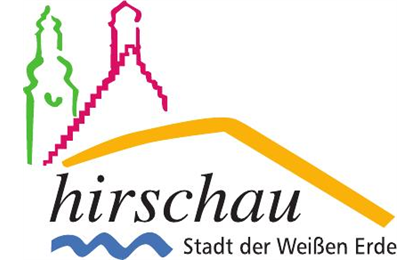 